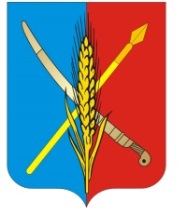                                   АДМИНИСТРАЦИЯВасильево-Ханжоновского сельского поселенияНеклиновского района Ростовской областиПОСТАНОВЛЕНИЕ                                                                     с. Васильево-Ханжоновка  «  02   »   апреля  2019г.    	                                 	                     № 31В соответствии с федеральными законами от 25.12.2008 № 273-ФЗ                            «О противодействии коррупции» и от 02.03.2007 № 25-ФЗ «О муниципальной службе в Российской Федерации» 1. Установить, что в должностные инструкции руководителей структурных подразделений Администрации Васильево-Ханжоновского сельского поселения  и отраслевых (функциональных) органов Администрации Васильево-Ханжоновского сельского поселения  (далее – руководители) в обязательном порядке включаются положения, устанавливающие обязанность обеспечивать соблюдение требований законодательства о противодействии коррупции   подчиненными им работниками.2. Специалисту по кадровой работе  Администрации Васильево-Ханжоновского сельского поселения  :2.1. Обеспечивать включение в должностные инструкции руководителей положений, указанных в пункте 1 настоящего распоряжения.	2.2. Организовать проведение служебных расследований в отношении руководителей в случае выявления фактов нарушения требований законодательства                                 о противодействии коррупции подчиненными им работниками. 2.3. В случае установления неисполнения или ненадлежащего исполнения руководителями по их вине служебной обязанности, указанной в пункте 1 настоящего распоряжения, осуществлять работу по привлечению их                                     к дисциплинарной ответственности.2.4. Организовывать рассмотрение представлений об устранении причин 
и условий, способствовавших совершению коррупционных правонарушений, вносимых руководителем или следователем следственного отдела по Неклиновскому району следственного управления Следственного комитета Российской Федерации по Ростовской области, а также иной информации, представляемой указанными лицами, и обеспечивать возможность их участия в рассмотрении внесенных ими представлений.3. Настоящее распоряжение вступает в силу со дня его официального опубликования.4. Контроль за исполнением постановления оставляю за собой.Об ответственности должностных лиц Администрации         Васильево-Ханжоновского  сельского поселения  за несоблюдение требований  законодательства о противодействии коррупции  починенными им работникамиГлава АдминистрацииАдминистрацииВасильево-Ханжоновского      сельского поселения  С.Н.Зацарная